APPLICATION TO PHOTOARCHIVE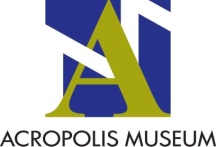 Applicant’s Contact InformationName/Organisation:Address:Τelephone:Fax:Email:Profession:Purpose of application (underline)1. Photography	2. Publication	3. Study4. Supply of photo from Photoarchive Other: (specify)The material will be used for: (underline and specify)Scientific purposeCommercial purposeOther:In case of publication:The material will be used in the cover? (underline)	YES	NOPublication details:Author:Editor:Title of publication: Type of publication: No of copies: Estimated retail price:Date of proposed circulation:Production (countries):Distribution (countries):Languages:Τel. & fax & email:Company Information / Invoicing DetailsCompany name:Profession:Address:City:Postcode:VAT number:Phone number:Photography details (the presence of persons is prohibited) (underline)1. without movement of exhibits	2. with movement of exhibits3. without window opening	4. with window openingDuration (in hours/days):The material will be used in an electronic format? (underline)	YES	NO Type of electronic format:In case of use of image on the internet: (underline)1. Low resolution 72 dpi	2. High resolution (up to 300 dpi)	3. Moving imageDuration of use of the material: Website URL:Website genre: Languages:Preferred date/hours of visit:General takes within the Museum: (underline)1. Courtyard Area	2. Ground floor / Gallery of the Slopes3. Level 1 / Archaic Gallery	4. Level 1 / 5th B.C. - 5th A.D.5. Level 3 / Parthenon Gallery	6. Archaeological ExcavationExhibits (specify the requested view of the exhibit)Catalogue No.	Title	View1.2.3.4.5.6.7.8.9.10.(please use an additional A4 sheet if required)Non authorized commercial use or publication in print or electronic medium of the photographic material is prohibited by Greek copyright laws.I declare hereby that I have read and agree to the “Terms and Conditions”.(date)(Signature)